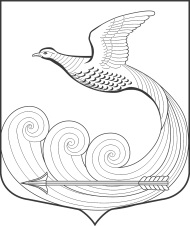 ГЛАВАМуниципального образования Кипенское сельское поселение Ломоносовского муниципального районаЛенинградской областиЧетвертого Созыва                                                        РАСПОРЯЖЕНИЕ № 31д. Кипень                                                                                                    «07»  декабря  2021г.
« О назначении очередного заседания Совета депутатов МО Кипенское сельское поселение Ломоносовского муниципального района Ленинградской области» Назначить   очередное  заседание  Совета  депутатов МО  Кипенское сельское  поселение Ломоносовский муниципальный район Ленинградской области   на  14.12.2021 г. в 17. 00. Место проведения – зал заседаний расположенный на втором этаже административного здания  по адресу: 188515, Ленинградская область, Ломоносовский район, дер. Кипень, Ропшинское шоссе д. 5. Утвердить проект основных вопросов повестки дня и список приглашенных на очередное  заседание, согласно приложению;Персонально уведомить каждого депутата Совета депутатов о дате, времени, месте предстоящего заседания и проекте повестки дня по средствам телефонной связи, либо письменно под роспись.  Настоящее распоряжение  направить в местную администрацию и разместить на  официальном сайте в сети «Интернет» по адресу: кипенское.рфПредседатель Совета депутатов МОКипенское сельское поселение:                                                                  Кюне М.В.ПРОЕКТПриложение к Распоряжению Главы МО Кипенское сельское поселениеОт  07.12.2021 г. № 31                                                       ПОВЕСТКА ДНЯочередного заседания Совета депутатов МО Кипенское СПдер. Кипень                                                                                                                  14.12.2021г.О рассмотрении бюджета  МО Кипенское сельское поселение Ломоносовский муниципальный район Ленинградской области на 2022 год и плановый период 2023 год и 2024 год в  третьем чтении (окончательном).     докладчик: глава МО –   Кюне М.В.содокладчик: зам. главы администрации – Тамми Е.Н.Е.,гл. бухгалтер администрации – Николаева И.А.председатель комиссии по  финансовым вопросам совета депутатов – Молодикова Е.В.О внесении изменений в бюджет МО Кипенское сельское поселение муниципального образования Ломоносовский муниципальный район Ленинградской области. докладчик: глава МО –   Кюне М.В.                содокладчик: председатель председатель комиссии по  финансовым вопросам     совета депутатов – Молодикова Е.В.Об утверждении Положения о постоянно действующей экспертной комиссии совета депутатов МО Кипенское сельское поселение муниципального образования Ломоносовский муниципальный район Ленинградской области.                докладчик: глава МО –   Кюне М.В.содокладчик: председатель комиссии по   законности и правопорядка совета               депутатов МО –Мутин А.Н.Об утверждении Положения об архиве Совета депутатов муниципального образования Ломоносовский муниципальный район Ленинградской областидокладчик: глава МО –   Кюне М.В.содокладчик: председатель комиссии по   законности и правопорядку совета    депутатов МО – Мутин А.Н.О внесении изменений и дополнений в Регламент Совета депутатов МО Кипенское сельское поселение муниципального образования Ломоносовский муниципальный район Ленинградской областидокладчик: глава МО –   Кюне М.В.содокладчик: председатель комиссии по   законности и правопорядку совета    депутатов МО – Мутин А.Н.Внесение дополнений в решение совета депутатов во все виды муниципального контроля №28,№29,№30,№31 и № 32 от 19.10.2021г. в раздел 5 :«Досудебное обжалование не применяется (ч.4 ст.39 ФЗ №248-ФЗ).докладчик: глава МО –   Кюне М.В.содокладчик: председатель комиссии по   законности и правопорядку совета    депутатов МО – Мутин А.Н.                                     СПИСОК ПРИГЛАШЕННЫХ:                    - гл. бухгалтер –  Николаева И.А.                    - зам. главы МО – Тамми Е.Е.                    -  юрист – Ломако Ю.С.                    - представители прокуратуры – Смольянина Н.Ю.                    Председатель совета депутатов МО Кипенское СП:              М.В. Кюне